Кокаровцева Алевтина Николаевна Воспитатель, Лазор Любовь Романовна Воспитатель, Безматерных Елена Владиславовна Инструктор по физической культуре. МАДОУ "Детский сад №352" г. ПермиПроект «Масленица Широкая».Для детей подготовительной к школе группы.Тип: педагогический.Участники: дети подготовительной группы; родители; инструктор по физической культуре;воспитатели подготовительной группы.Масштаб: краткосрочный с 1 марта по 17 марта 2016г.Актуальность:Приобщение детей к истокам русской культуры является одной из важных задач. Россия богата своими обычаями, традициями, народными праздниками. Одним из таких праздников является Масленица, большое народное гуляние в конце зимы. Масленица один из самых светлых и радостных праздников на Руси. Желающие могут показать свою удаль, померяться силой, песни попеть, вкусными блинами угоститься, попросить друг у друга прощения. Участие детей в народных гуляниях оставляет более полное представление и даёт возможность понять глубокий смысл этого праздника. Поэтому возникла идея проведения масленичной недели с привлечение детей, родителей и педагогов.Цель: Повышение интереса к традициям русского народа (Праздник "Масленица").Задачи:1. Продолжать формировать у детей интерес к культуре, традициям своего народа.2. Расширять и углублять знания детей о Масленице, истории её возникновения.3. Воспитывать любовь к традициям и обычаям народной культуры.4. Ориентировать родителей воспитанников на приобщение детей к русской культуре в семье.Ожидаемый результат:1. Повысится интерес детей к традициям русского народа.2. Возрастет уровень заинтересованности родителей к приобщению детей к семейным традициям и традициям русского народа.Трансляция проекта:Поход: "Масленица".Этапы и сроки реализации:I этап – подготовительный с 1 марта по 6 марта.II этап – практический с 7 марта по 13 марта.III этап – заключительный с 14 марта по 17 марта.I этап – подготовительный. - изучение специальной литературы, периодической литературы и ценного передового педагогического опыта;- подбор игр и игровых упражнений, загадок по здоровьесбережению;- сбор фотографий, иллюстраций, схем, алгоритмов и информации о туризме (художественная литература, энциклопедии и т.д.).II этап – практическийIII этап – заключительный1. Подготовка и проведение фотовыставки похода "Масленица".2. Проведение конкурса семейных рисунков "Ой, Масленица!".Используемая литература:1. Аксенова З.Ф. Спортивные праздники в детском саду: Пособие для работников дошкольных учреждений.-М.: ТЦ Сфера, 2003.
2. Батурина Г. И., Кузина Т. Ф. Народная педагогика в современном учебно-воспитательном процессе – М.: «Школьная Пресса» 2003г.
3. Даймедина И.П. Поиграем, малыши - М., Просвещение, 1992
4. Кенеман А.В., Осокина Т.И. Детские подвижные игры СССР: Пособие для воспитателя детского сада.-М.: Просвещение, 1988.
5. Мельникова Л. И., Зимина А. Н Детский музыкальный фольклор в дошкольном образовательном учреждении ООО «Гном-Пресс» 2000г.
6. Пензулаева Л.И. Подвижные игры и игровые упражнения для детей 5-7 лет.-М.: Гуманит.изд.центр ВЛАДОС, 2001.
7. Павлова П.А., Горбунова И.В. «Расти здоровым,малыш!» Программа оздоровления детей раннего возраста М., 2006
8. Тихонова М. В., Смирнова Н. С. Красна изба Санкт-Петербург «Детство-Пресс» 2000г.Приложение. Поход "Масленица" с детьми подготовительной к школе группы и их родителями.Выбегают скоморохи.1 скоморох: 	Люди добрые, собирайтесь, торопитесь,	На скоморошьи игры подивитесь!	Скоморохи – люди не простые, люди удалые,	Всё играют, всё поют, всех к веселью вас зовут!2 скоморох:Слушайте и не говорите потом, что не слышали! Ведь мы объявляем праздник – не простой, а такой, в котором зима лютая встретится с весной красной.1 скоморох: Праздник такой, во время которого все едят, пьют, друзей в гости ждут. Вы знаете, как такой праздник называется?Все: Масленица!2 скоморох:Как на масленой неделе пироги на стол летели.	А из печки – блины, люди ждут приход весны.1 скоморох:	Снег, мороз нам не помеха.	Больше шуток, больше смеха.	Собирайтесь, наряжайтесь,	На гулянье отправляйтесь!2 скоморох:	Мы по кругу все пойдём,	Дружно спляшем и споём!Русская народная игра «Гори, гори ясно».1 скоморох: Первое развлечение – всем на удивление. На Масленицу было принято печь блины, потому что они похожи на солнце. А ещё, на Масленицу, было принято вокруг села на санях три раза объезжать – тоже круг рисовать, солнышку помогать.1 соревнование «Катание на санках».Все делятся на две команды. Родители катят детей на санках до конуса и обратно, кто быстрее.2 скоморох:Масленица – это кукла из соломы без лица, которую наряжали и встречали песнями да шутками. Сейчас мы будем Масленицу звать, будем её хвалить, а вы не зевайте, за нами слова повторяйте.1 скоморох:	Дорогая наша гостья Масленица.	Масленица – красна девица.	У неё косы до пояса, у неё щёки румяные,	У неё шуба новая, цветным поясом подпоясана.	Масленица, выйди, покажись,	Всем детям на свет объявись!2 скоморох:	Наша Масленица годовая,	Она гостьюшка дорогая	Она пешею к нам не ходит,	Всё на кониках разъезжает.Ряженые везут на санях чучело Масленицы.(Медведь, петух, коза).1 скоморох:	Едет Масленица дорогая,	Наша гостьюшка годовая	На саночках расписных,	На кониках вороных.2 скоморох:	Чучело Масленицы ставили на высокую горку и веселье начиналось.1 скоморох:Вот молодцы, вот удальцы! Объявляю вторую забаву – всем на веселье, а нам на славу2 соревнование «Весёлые снежки».Все делятся на две команды – взрослые и дети. Бросают друг в друга снежки.2 скоморох:	Как у наших у ворот,	Стоит ряженый народ.	А ребята удалые	В те ворота расписные	Змейкой быстрою бегут,	Смех, забавы Вам несут.Ряженые делают воротики, дети змейкой пробегают через ворота.Игра «Змейка в воротики».1 скоморох:	Наша Масленица годовая	Не одна к нам пришла	Друзей с собой привела.Петушок:	Я Петя – Петушок,	Гребешок аленький,	Кафтанчик рябенький,	Раньше всех встаю,	Громче всех пою	«Ку –ка –ре – ку!»	А хотите я вас	В петушков превращу?«Петушиные бои».Медведь: Теперь – новая забава, всем силачам – почёт и слава!Русская потеха, не только с силой, но и со смехом.3 соревнование «Перетягивание каната».Все пары делятся на две команды. По команде обе группы начинают тянуть на себя канат.Коза:	А вот коза рогатая,	А вот коза бодатая.	Глазами хлоп – хлоп,	Ногами топ – топ.	Кто каши не ест,	Молоко не пьёт – забодает!	А кто кашу ест,	Молоко пьёт – поиграет.Игра «Давай коза попрыгаем».2 скоморох:Последний день Масленицы в народе называли «прощёным воскресеньем». В этот день просили прощение у всех, кого обидели: у родных, близких, знакомых.Давайте и мы последуем этому обычаю, будем друг друга любить, жалеть, заботиться. Жить всегда в мире и согласии.Просят прощение.1 скоморох:Чтобы сбросить гору с плеч.Надо Масленицу сжечь!Зиму с поклоном проводить,Весне место уступить.2 скоморох:	Ты прощай, прощай	Наша Масленица.	Ты прощай, прощай	Наша широкая.Сжигаем Масленицу.(вместе с Масленицей сжигаем все обиды).1 скоморох:	Вот и Зимушка проходит	Снег и холод прочь уводит.	Весну красную приводит.2 скоморох:	Идёт матушка Весна,	Отворяйте ворота!Весна:	Пришла я к Вам с милостью, с великой радостью	Первый Март пришёл, всех детей привёл.	А за ним и Апрель отворил окно и дверь.	А уж как придёт Май, сколько хочешь гуляй.Игра «Карусель»Скоморохи держат шест с лентами. Взрослые и дети берутся за ленты. Идут по кругу со словами:	Еле – еле, еле – еле, Закружились карусели	А потом, потом, потом	Всё бегом, бегом, бегом.	Тише, тише не спешите	Карусель остановите.1 скоморох:По старинному русскому обычаю на Масленицу было принято печь блины и оладьи.2 скоморох:Ой, Масленица, ты пришла! С добром с сыром, маслом да яйцом, да с оладьями.1 скоморох:	Блины масленые,	Шаньги мазаные,	Очень, очень горячи,	Не хотят сидеть в печи!Вносят блины. Угощают скоморохов.2 скоморох:Спасибо за угощение! Но самый первый блин по обычаю отдавали птицам на улице. Давайте и мы так сделаем – первый блин оставим. А вот эти блины горячие да румяные для Вас, кушайте на здоровье.Ряженые угощают детей и их родителей блинами.Пословицы и поговорки.Без пирогов – не именины, а без блинов - не Масленица.Блин – не клин, живота не расколет.Пусть первый блин и комом, зато все остальные хороши.Где блины, там и мы, где оладьи, там и ладно, где с маслом каша, там и место наше.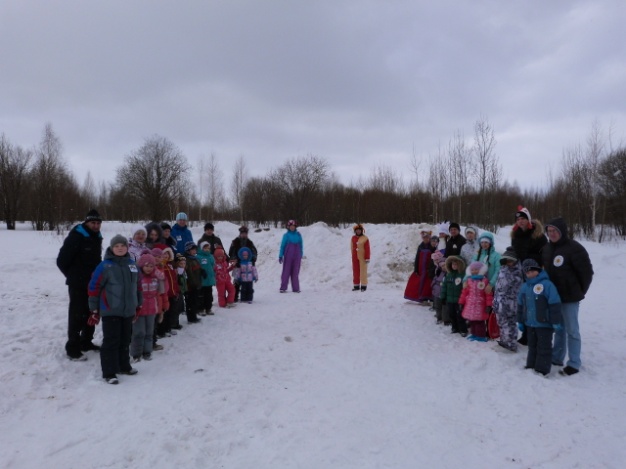 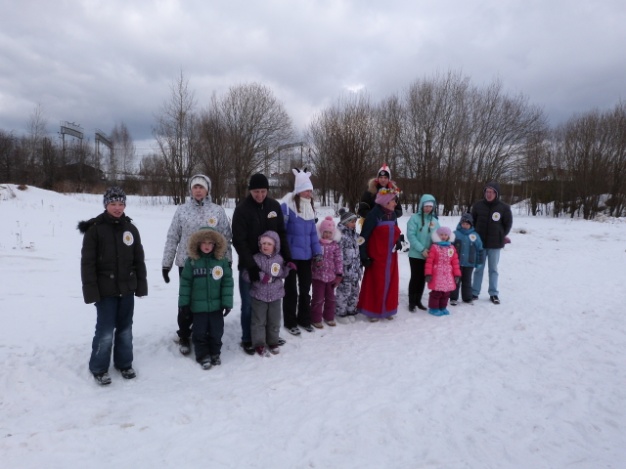 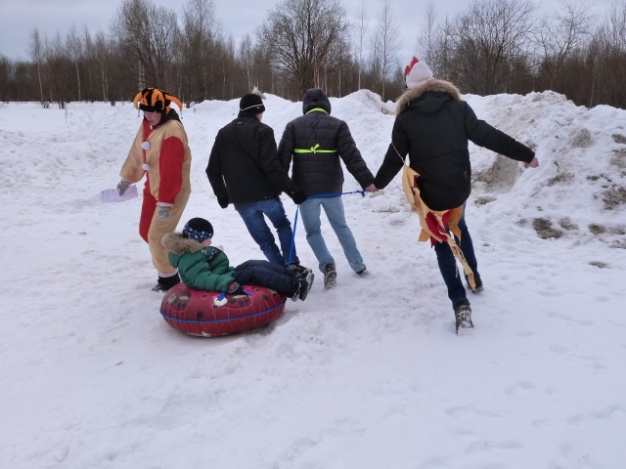 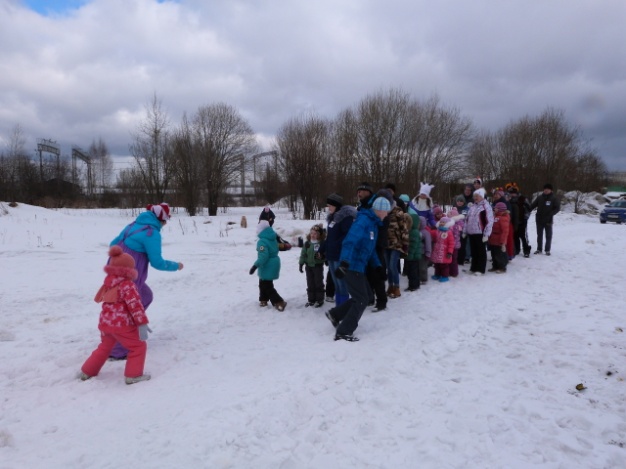 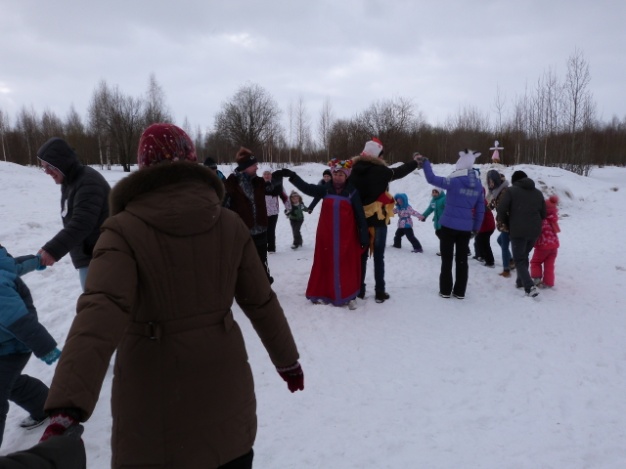 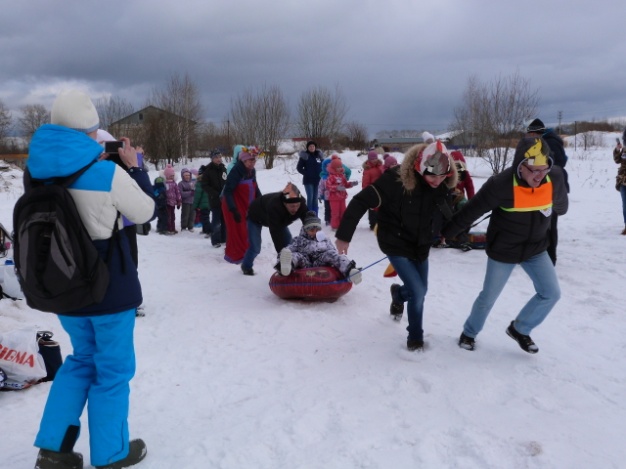 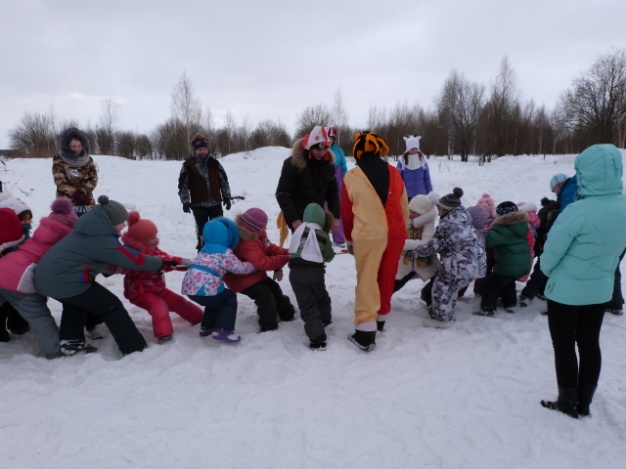 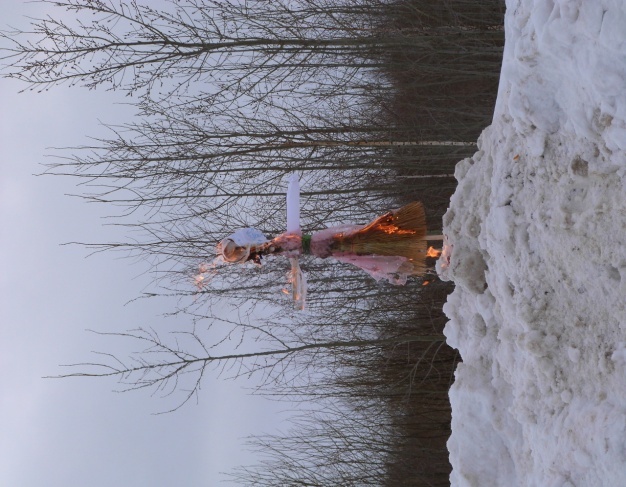 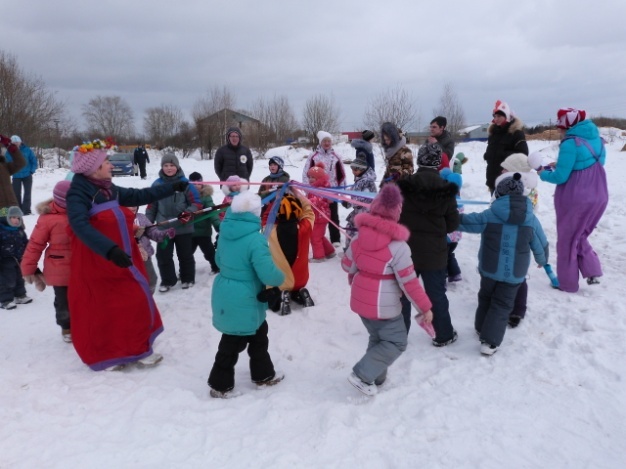 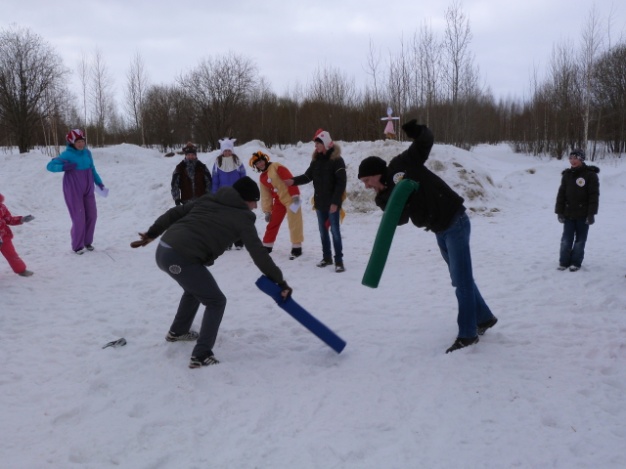 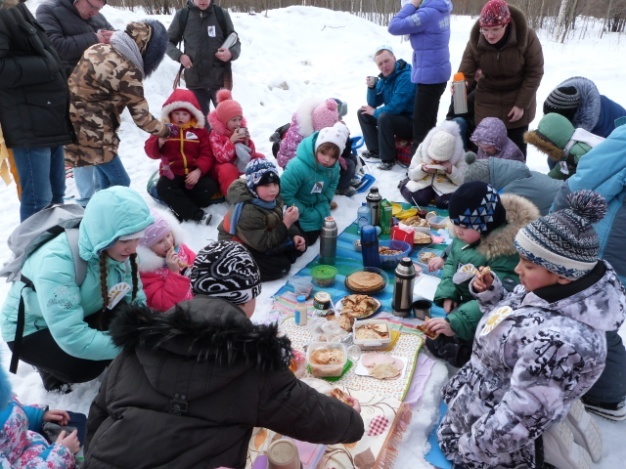 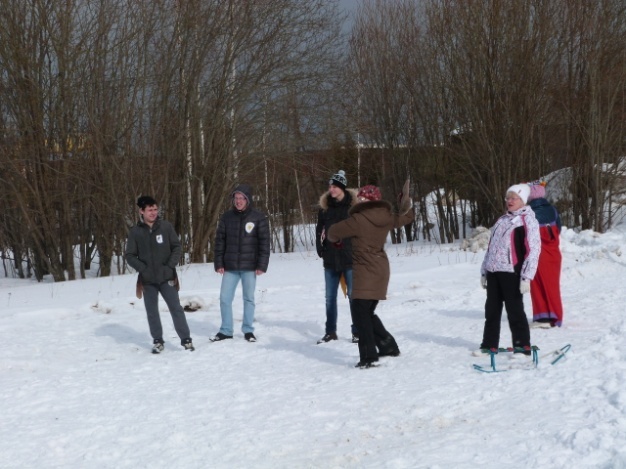 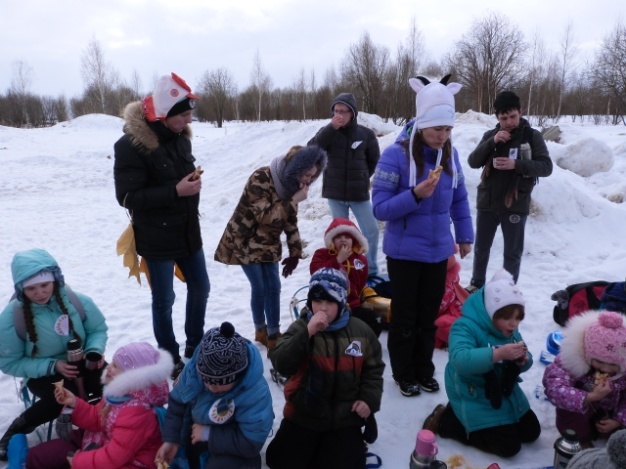 Совместная деятельностьСовместная деятельностьСамостоятельная деятельностьРППСНОДОД в РМСамостоятельная деятельностьРППСПонедельник «Встреча Масленицы».Понедельник «Встреча Масленицы».Понедельник «Встреча Масленицы».Понедельник «Встреча Масленицы».Понедельник «Встреча Масленицы».Презентация «Масленица – Про-сковейка встречаем тебя хорошенько».Лепка «Барышня на масленице» (по мотивам дымков-ской народной игрушки).Утренняя гимна-стика «Скомо-рохи».Дыхательная гимнастика «Надуваем шары».Беседа «Встреча Масленицы».Разучивание ПИ «Звонарь».Разучивание заклички «Весна – красна девица».ПИ «Гори, гори, ясно».Игра МП «Калечина – малечина».Рассматривание альбома «Дымковская игрушка».Тематический альбом «Масленица широкая».Схема лепки дымковской барышни.Картотека (масленичных): закличек, поговорок, частушек, русских народных ПИ.Вторник «Заигрыш».Вторник «Заигрыш».Вторник «Заигрыш».Вторник «Заигрыш».Вторник «Заигрыш».Беседа «Как на Руси весну встречали».Физкультурный досуг «Не усидишь дома, коли пришли Фома и Ерёма».Утренняя гимна-стика «Скомо-рохи».Гимнастика для глаз «Найди Петрушку».Беседа «Заигрыш» (о русских народных играх).Разучивание русского народного заигрыша «Ой, масленица».Слушание звона церковных колоколов (аудиозапись).ПИ «Горелки».ПИ «Русская метла».Рассматривание картин русских мастеров (Суриков В.И. «Взятие снежного городка», Соловьёв А.А. «Тройка»).Альбом для рассматривания «Картины русских художников».Среда «Лакомка».Среда «Лакомка».Среда «Лакомка».Среда «Лакомка».Среда «Лакомка».Оркестр русских народных инструментов.Разучивание хоровода «Весняночка».Рисование: "Масленица глазами детей".Сюжетно – ролевая игра «На Ярмарке».Разучивание песни с движениями "Ой, блины, мои блины".Утренняя гимна-стика «Скомо-рохи».Пальчикова гимнастика "Оладьи"Д/и: "Когда это бывает?"Беседа «Масленица».Разучивание ПИ «Звонарь».Традиция группы «Сладкий вечер» «Ой, блины».ПИ «Жмурки».ПИ «Два Мороза»."Блинная книга" (рецепты приготовления блинов).Предметы-заместители для сюжетно-ролевой игры: "На Ярмарке".Угощение: блины Четверг «Разгуляй».Четверг «Разгуляй».Четверг «Разгуляй».Четверг «Разгуляй».Четверг «Разгуляй».Изготовление куклы Масленицы (коллективная работа).«Масленица» Усачев А. (чтение художественной литературы).Утренняя гимна-стика «Скомо-рохи».Упражнения на равновесие (балансирование на набивном мяче, «Петушиные бои»).Беседа «Широкий четверг».Слушание русских народных песен с обработке Алябьева, Гурилёва, Чайковского.ПИ «Карусель».ПИ «Жмурки с колокольчиком».Катание на санях.Рассматривание книг о лошадях, иллюстраций с изображением народных гуляний.Книга А. Усачева "Масленица",  книги о лошадях,иллюстрации с изображением народных гуляний,    материал для изготовления куклы Масленицы: ткань, солома, ленты, веревки и т. д.Раскраски русской тройки.Пятница «Посиделки».Пятница «Посиделки».Пятница «Посиделки».Пятница «Посиделки».Пятница «Посиделки».ОБЖ «Огонь не забава» (беседа о правилах поведения во время праздника).«Вечер загадок».Утренняя гимна-стика «Скомо-рохи».Корригирующая гимнастика «Канатоходцы».Чтение потешек, дразнилок, небылиц, с последующим инсценированием одной из них.Экспериментальная деятельность «Чья верёвка крепче» (свойства материалов).ПИ «Ручеёк».ПИ «Звонарь»Аттракцион «Перетягивание каната».Мини – выставка (с родителями) «Предметы русской старины».Атрибуты и костюмы для праздника «Масленица».Центр книги: книга с загадками, потешками, небылицами.Материалы для опыта: веревки  из разного материала.